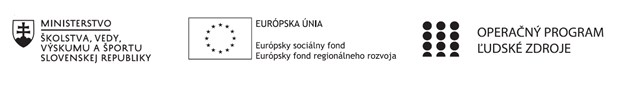 Správa o činnosti pedagogického klubu Príloha:Prezenčná listina zo stretnutia pedagogického klubuPokyny k vyplneniu Správy o činnosti pedagogického klubu:Prijímateľ vypracuje správu ku každému stretnutiu pedagogického klubu samostatne. Prílohou správy je prezenčná listina účastníkov stretnutia pedagogického klubu. V riadku Prioritná os – VzdelávanieV riadku špecifický cieľ – uvedie sa v zmysle zmluvy o poskytnutí nenávratného finančného príspevku (ďalej len "zmluva o NFP")V riadku Prijímateľ -  uvedie sa názov prijímateľa podľa zmluvy o poskytnutí nenávratného finančného príspevku V riadku Názov projektu -  uvedie sa úplný názov projektu podľa zmluvy NFP, nepoužíva sa skrátený názov projektu V riadku Kód projektu ITMS2014+ - uvedie sa kód projektu podľa zmluvy NFPV riadku Názov pedagogického klubu (ďalej aj „klub“) – uvedie sa  názov klubu V riadku Dátum stretnutia/zasadnutia klubu -  uvedie sa aktuálny dátum stretnutia daného klubu učiteľov, ktorý je totožný s dátumom na prezenčnej listineV riadku Miesto stretnutia  pedagogického klubu -uvedie sa miesto stretnutia daného klubu učiteľov, ktorý je totožný s miestom konania na prezenčnej listineV riadku Meno koordinátora pedagogického klubu – uvedie sa celé meno a priezvisko koordinátora klubuV riadku Odkaz na webové sídlo zverejnenej správy – uvedie sa odkaz / link na webovú stránku, kde je správa zverejnenáV riadku  Manažérske zhrnutie – uvedú sa kľúčové slová a stručné zhrnutie stretnutia klubuV riadku Hlavné body, témy stretnutia, zhrnutie priebehu stretnutia -  uvedú sa v bodoch hlavné témy, ktoré boli predmetom stretnutia. Zároveň sa stručne a výstižne popíše priebeh stretnutia klubuV riadku Závery o odporúčania –  uvedú sa závery a odporúčania k témam, ktoré boli predmetom stretnutia V riadku Vypracoval – uvedie sa celé meno a priezvisko osoby, ktorá správu o činnosti vypracovala  V riadku Dátum – uvedie sa dátum vypracovania správy o činnostiV riadku Podpis – osoba, ktorá správu o činnosti vypracovala sa vlastnoručne   podpíšeV riadku Schválil - uvedie sa celé meno a priezvisko osoby, ktorá správu schválila (koordinátor klubu/vedúci klubu učiteľov) V riadku Dátum – uvedie sa dátum schválenia správy o činnostiV riadku Podpis – osoba, ktorá správu o činnosti schválila sa vlastnoručne podpíše.Príloha správy o činnosti pedagogického klubu              PREZENČNÁ LISTINAMiesto konania stretnutia:	Spojená škola sv. Jána Pavla II.Dátum konania stretnutia:	10.5.2022Trvanie stretnutia: 		od 15:00 hod. do 17:00 hod.	Zoznam účastníkov/členov pedagogického klubu:Meno prizvaných odborníkov/iných účastníkov, ktorí nie sú členmi pedagogického klubu  a podpis/y:Prioritná osVzdelávanieŠpecifický cieľ1.1.1 Zvýšiť inkluzívnosť a rovnaký prístup ku kvalitnému vzdelávaniu a zlepšiť výsledky a kompetencie detí a žiakovPrijímateľSpojená škola sv. Jána Pavla II.Názov projektuZvýšením gramotnosti k lepšej budúcnosti študentov Gymnázia sv. Jána Pavla II.Kód projektu  ITMS2014+312011V646Názov pedagogického klubu Progresmetódy klubDátum stretnutia  pedagogického klubu10.5.2022Miesto stretnutia  pedagogického klubuSpojená škola sv. Jána Pavla II. PopradMeno koordinátora pedagogického klubuMgr. Martin StromkoOdkaz na webové sídlo zverejnenej správyhttps://gympuo.edupage.org/text/?text=text/text104&subpage=3Manažérske zhrnutie:krátka anotácia:V úvode stretnutia sa členovia Progresmetódy klubu venovali oboznámeniu sa s témou: Hranie rolíkľúčové slová:rozhovor,  motivačné metódy; expozičné metódy; hranie rolí a ich význam v edukačnom procese Hlavné body, témy stretnutia, zhrnutie priebehu stretnutia:Hlavné body stretnutia:1. Hranie rolí2. Metoda hrania rolí3. Hranie rolí v  pedagogickej praxi4. Využívanie hrania rolí v edukácii vybraných predmetov- INF, OBN. DEJ, GEG, NEJ5. Vlastne skúsenosti s Hraním rolí-klady a zápory5. Diskusia a záverV úvode stretnutia sa členovia Progres metódy klubu venovali téme: Hranie rolí.Tému viedol Mgr. Martin Stromko a členovia klubu sa príležitostne zapájali otázkami a informáciami z vlastných skúseností z vyučovacieho procesu, z dôvodu bližšieho ozrejmenia si problematiky. Cieľom stretnutia bolo pripomenúť si metódy najefektívnejšieho a najvhodnejšieho spôsobu osvojovania si poznatkov u žiakov. Prioritne sme sa venovali problematike Hrania rolí a jeho využitia v praktickom vyučovaní v rámci učebných predmetov.Kedy použiť hranie rolí, kedy je vhodné/ nevhodné tento postup využiť v praxi, ako správne hranie rolí uplatniť v učebnom procese?Hľadanie odpovedí na dané otázky bol hlavným bodom stretnutia nášho klubu.Hranie rolí - komplexná metóda na osvojenie spoločenskej skutočnostiHranie rolí je metóda, pri ktorej sa témy z reálneho sveta preberajú hravým spôsobom. Tým, že je každý vytvára svoju rolu sám, a že sa preberajú najrôznejšie uhly pohľadu, spoznajú herci nielen pozadie a motívy kyberšikany, ale aj možnosti alternatívneho konania. Túto tému možno použiť v najrôznejších pracovných odvetviach pre témy relevantné pre danú skupinu - vcítenie sa do aktuálnej situácie, problému či konfliktu z bežného života, dokonca aj ich riešenie.Cieľom tejto metódy je:ozrejmiť postoje a spôsoby správaniaukázať východiskové body pre zmenynaučiť účastníkov vnímať a pozorovať seba a sociálne prostredienaučiť účastníkov cez vcítenie sa do situácie znázorniť a analyzovať konfliktyvedome prežiť vlastný spôsob správania a naučiť sa nové spôsobyPríklad využitia hraní rolí vo vyučovacom procese:ImprovizáciaSituácie z bezprostredného okolia mladých, s ktorými majú skúsenosti (napr. prípad kyberšikany v škole / v športovom klube / v okruhu priateľov)Nie je potrebná žiadna väčšia príprava, pretože hraná situácia je účastníkom známa z každodenného života, stačí krátka dohoda:stanoví sa dejový rámecpriebeh hry a stvárnenie rolí je flexibilnéimprovizácia neznamená, že postavy konajú úplne ľubovoľne, ale že pohotovo stvárňujú myšlienku hryTrvanie hry:asi 10 minútRiadená hraHrané situácie nepochádzajú priamo z každodenného života detí/mládežeZobrazujú možné životné situácie v budúcnostiJe potrebná úprava odborníkom (príprava a dodatočné spracovanie):informačný materiál k hre,kartičky s úlohami a poznámkami k postavámdobre štruktúrované dodatočné úpravy režiséromvhodné pre tie tematické okruhy, ktoré zachytávajú veľmi osobnú rovinu alebo silný konfliktAby bola metóda úspešná, treba dodržať niektoré didaktické pravidlá:Účastníci majú dobré vedomosti o téme hry.Každý má dostatok informácií o role, ktorú má hrať.Žiadny nátlak: účastníci sa sami rozhodnú, či sa chcú zapojiť do hry.Dostatok času na prípravu a záverečnú diskusiu (žiadna časová tieseň).Treba jasne určiť, kto patrí do skupiny pozorovateľov a aká je ich úloha (na čo sa majú zamerať).Žiadne vystupovanie pred publikom, keď sa na to účastníci necítia.Pokiaľ si to skupina vyslovene neželá, nemala by sa hra odohrávať na javisku alebo inom vyvýšenom priestore. Hranie rolí by sa mohlo zmeniť na zábavné divadelné predstavenie, alebo by sa herci mohli cítiť pred publikom nepríjemne (herci a pozorovatelia by mali byť na rovnakej úrovni).Realizácia metódy hrania rolí a jej fázy:1. Zahrievacia fázaNajmä v práci s mládežou stojí vždy pedagogický personál pred výzvou, ako čo najlepšie zabezpečiť dynamiku skupiny a spoluprácu medzi zúčastnenými hercami. Čas dospievania sa vyznačuje sociálnymi zmenami ako "všetko je trápne", ostýchavosť pred skupinou či naopak pocit "ja som tu najdôležitejší". Preto je dôležité, aby sa pedagóg snažil navodiť otvorenú komunikáciu a kolegiálne správanie medzi účastníkmi. Pre vzájomné zahanbovanie, vysmievanie či urážky tu nie je miesto. Nikto z členov skupiny by nemal mať strach z vylúčenia.Ešte pred samotnou prípravou a odohraním hry môže byť veľmi prospešné uvoľniť atmosféru v skupine jedným alebo viacerými zahrievacími cvičeniami.Ak ide o skúsenú skupinu, ktorá má už za sebou viacero hraní rolí a navyše sa jej členovia vzájomne dobre poznajú, príp. v skupine vládne kolegiálna spolupráca, môžeme zahrievacie kolo skrátiť alebo dokonca úplne vynechať.Pri skupinách, ktorej členovia sa poznajú len letmo alebo sa nepoznajú vôbec, sa odporúča začať zahrievacími cvičeniami, konkrétne zoznamovacími hrami.2. Prípravná fázaPo uvoľnení atmosféry a lepšom spoznaní sa začína prípravná fáza hrania rolí. Aby sme účastníkov uviedli do situácie, použijeme nejaký názorný prípad. Môžeme ho napr. nahlas prečítať alebo nechať skupine čas na jeho prečítanie, prehrať video, ak máme nejaké k dispozícii .Záverom možno povedať, že hranie rolí predstavuje dobrú pedagogickú metódu, pomocou ktorej prebudíme u účastníkov pocit pre vymedzenie vlastnej identity. Interakciou s ostatnými účastníkmi sa nielen posilní ich vlastné vnímanie, ale aj využijú svoje sociálne kompetencie. To im umožní opätovne nájsť svoju rolu, svoje miesto v rámci spoločenskej štruktúry a odlíšiť sa od ostatných členov skupiny.Použitie hrania rolí v pedagogickom kontexte si vyžaduje odbornú spôsobilosť. Potrebujete preto vedomosti/prehľad o metodických možnostiach, empatiu, fundovanú reflexiu a praktické spracovanie poznatkov.5. Diskusia bola venovaná témam:- prepojenie metódy hrania rolí s praxou, doplnenie príkladov z bežného života- príklady zaradenia metódy hrania rolí vo vyučovacom procese- vyhodnotenie a ciele použitej metódyZávery a odporúčania: Vo vzájomnej diskusii sme zhodnotili, že metóda hrania rolí a jeho použitie na vyučovacej hodine je  závislé od druhu vyučovacieho predmetu, typu vyučovacej hodiny a  je vhodné ho počas šk. roka vhodne obmieňať, zaradiť do vyučovacieho procesu s cieľom udržať motiváciu žiakov sa učiť a aj chcieť sa naučiť. Členovia pedagogického klubu sa zhodli v tom, že pedagóg je najväčším motivačným činiteľom vo vyučovaní.  On sám si však musí udržať motiváciu čím najlepšie sprostredkovať poznatky a naučiť. Metoda Hrania rolí je veľmi zriedkavou, pomocnou  metódou vo vyučovacom procese. Jej zaradenie musí každý učiteľ citlivo zvážiť , nakoľko nie je vždy vhodný. Napriek tomu je to metóda , ktorá pri správnej implementácii a  správnom prevedení žiakov zaujme, a praktickým spôsobom priblíži a zafixuje mnohé poznatky z danej témy. Pomocou hravej formy , ktorú tato metóda navodzuje často žiaci dokážu učivo lepšie pochopiť, je čas prediskutovať si súvislosti, nástojiť nové otázky a tvorivo riešiť problémy. Metoda hrania rolí je využiteľná najmä v prírodovedných predmetoch , pomocou nej sa utvára užší kontakt medzi pedagógom a žiakom. To je v pedagogickej praxi to najpodstatnejšie- vedieť sprostredkovať poznatky a vzdelávať žiakov. V závere koordinátor stretnutia Mgr. Martin Stromko zhodnotil priebeh zasadnutia a oboznámil kolegov s témou ďalšieho stretnutia. Vypracoval (meno, priezvisko)Mgr. Martin StromkoDátum10.5.2022PodpisSchválil (meno, priezvisko)Mgr. Martin Stromko Dátum10.5.2022PodpisPrioritná os:VzdelávanieŠpecifický cieľ:1.1.1 Zvýšiť inkluzívnosť a rovnaký prístup ku kvalitnému vzdelávaniu a zlepšiť výsledky a kompetencie detí a žiakovPrijímateľ:Spojená škola sv. Jána Pavla II.Názov projektu:Zvýšením gramotnosti k lepšej budúcnosti študentov Gymnázia sv. Jána Pavla II.Kód ITMS projektu:312011V646Názov pedagogického klubu:Progresmetódy klubč.Meno a priezviskoPodpisInštitúcia1.PaeDr. Patrik SitiarikSpojená škola sv. Jána Pavla II.2.Mgr. Lucia PospíšilováSpojená škola sv. Jána Pavla II.3.Mgr. Martin StromkoSpojená škola sv. Jána Pavla II.4.Ing. Anna MichalováSpojená škola sv. Jána Pavla II.č.Meno a priezviskoPodpisInštitúcia